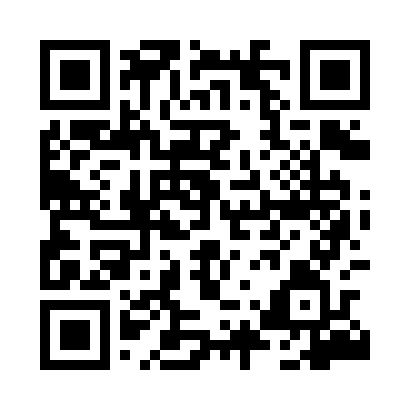 Prayer times for Dobrodzien, PolandMon 1 Apr 2024 - Tue 30 Apr 2024High Latitude Method: Angle Based RulePrayer Calculation Method: Muslim World LeagueAsar Calculation Method: HanafiPrayer times provided by https://www.salahtimes.comDateDayFajrSunriseDhuhrAsrMaghribIsha1Mon4:256:2212:505:177:199:092Tue4:236:1912:505:197:219:113Wed4:206:1712:495:207:239:134Thu4:176:1512:495:217:249:155Fri4:146:1312:495:227:269:176Sat4:116:1112:495:237:279:197Sun4:096:0812:485:247:299:218Mon4:066:0612:485:257:319:249Tue4:036:0412:485:277:329:2610Wed4:006:0212:475:287:349:2811Thu3:576:0012:475:297:369:3012Fri3:545:5812:475:307:379:3313Sat3:515:5512:475:317:399:3514Sun3:485:5312:465:327:409:3715Mon3:455:5112:465:337:429:4016Tue3:425:4912:465:347:449:4217Wed3:395:4712:465:357:459:4518Thu3:365:4512:455:367:479:4719Fri3:335:4312:455:377:489:5020Sat3:305:4112:455:397:509:5221Sun3:275:3912:455:407:529:5522Mon3:245:3712:455:417:539:5723Tue3:215:3512:445:427:5510:0024Wed3:185:3312:445:437:5710:0225Thu3:155:3112:445:447:5810:0526Fri3:125:2912:445:458:0010:0827Sat3:085:2712:445:468:0110:1028Sun3:055:2512:445:478:0310:1329Mon3:025:2312:445:488:0410:1630Tue2:595:2212:435:498:0610:19